Paskaidrojuma rakstsRēzeknes novada pašvaldības saistošajiem noteikumiem „Grozījumi Rēzeknes novada pašvaldības 2015.gada 4.jūnija saistošajos noteikumos Nr.54 „Par sociālās  palīdzības pabalstiem Rēzeknes novadā”” Domes priekšsēdētājs	 		                                                                           M.Švarcs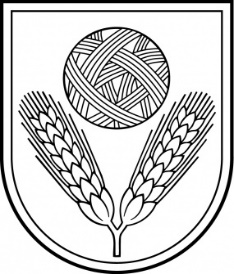 Rēzeknes novada DOMEReģ.Nr.90009112679Atbrīvošanas aleja 95A, Rēzekne,  LV – 4601,Tel. 646 22238; 646 22231, Fax. 646 25935,E–pasts: info@rezeknesnovads.lvInformācija Internetā:  http://www.rezeknesnovads.lvPaskaidrojuma raksta sadaļasNorādāmā informācija1. Projekta nepieciešamības pamatojumsPašlaik sociālās  palīdzības pabalstu veidus un apmēru, pabalstu piešķiršanas un izmaksas kārtību, personu loku, kurām ir tiesības saņemt noteikumos minēto materiālo palīdzību nosaka Rēzeknes novada pašvaldības 2015.gada 4.jūnija saistošie noteikumi Nr.54 „Par sociālās palīdzības pabalstiem Rēzeknes novadā”, turpmāk - Saistošie noteikumi Nr.54, kuri spēkā no 2015.gada 8.augusta (publicēti Rēzeknes novada pašvaldības bezmaksas izdevumā „Rēzeknes Novada Ziņas” Nr.4 (33) 2015.gada 7.augustā).Ministru kabinets 2018.gada 16.janvārī ir pieņēmis grozījumus Ministru kabineta 2016.gada 19.decembra noteikumos Nr.1036 “Audžuģimenes noteikumi”, kas paredz, ka pabalsta apmērs bērna uzturam mēnesī nedrīkst būt mazāks par divkāršu Ministru kabineta noteikto minimālo uzturlīdzekļu apmēru bērnam. Iepriekšminētie grozījumi Ministru kabineta 2016.gada 19.decembra noteikumos Nr.1036 “Audžuģimenes noteikumi” stājas spēkā 19.01.2018., bet piemērojami ar 01.01.2018.Atbilstoši Ministru kabineta 2013.gada 15.janvāra noteikumu Nr.37 “Noteikumi par minimālo uzturlīdzekļu apmēru bērnam” 2.punktam, minimālo uzturlīdzekļu apmērs katram bērnam no viņa piedzimšanas līdz 7 gadu vecuma sasniegšanai ir 25 % apmērā no Ministru kabineta noteiktās minimālās mēneša darba algas (2018.gadā tie ir 107,50 euro) un katram bērnam no 7 gadu vecuma sasniegšanas līdz 18 gadu vecuma sasniegšanai – 30 % apmērā no Ministru kabineta noteiktās minimālās mēneša darba algas (2018.gadā tie ir 129 euro).Tādējādi no 2018.gada 1.janvāra audžuģimenē ievietota bērna pabalsts uzturam ir divkāršā minimālo uzturlīdzekļu apmērā, t.i., līdz 7 gadu vecuma sasniegšanai – 215 euro; no 7 līdz 18 gadu vecuma sasniegšanai – 258 euro.Pielietojot praksē Saistošos noteikumus Nr.54, Rēzeknes novada pašvaldība ir konstatējusi nepieciešamību palielināt pašvaldības sociālās palīdzības apmēru apbedīšanas gadījumā, kas nodrošinātu finansiālu atbalstu trūcīgām un maznodrošinātām ģimenēm (personām),  ģimenēm un personām, kuras ir mazaizsargātas. Pielietojot praksē Saistošos noteikumus Nr.54, Rēzeknes novada pašvaldība ir konstatējusi nepieciešamību precizēt personu loku, kuras ir tiesīgas saņemt pabalstu aprūpes mājās nodrošināšanai, kā arī noteikt gadījumus, kad tiek pārtraukta pabalsta aprūpes mājās nodrošināšanai izmaksa.Ņemot vērā minēto, nepieciešams veikt grozījumus Saistošajos noteikumos Nr.54, izdodot jaunus Saistošos noteikumus.2. Īss projekta satura izklāstsRēzeknes novada pašvaldības saistošie noteikumi „Grozījumi Rēzeknes novada pašvaldības 2015.gada 4.jūnija saistošajos noteikumos Nr.54 „Par sociālās palīdzības pabalstiem Rēzeknes novadā”” izdoti saskaņā ar likuma ,,Par pašvaldībām” 43.panta trešās daļas, Sociālo pakalpojumu un sociālās palīdzības likuma 35.panta ceturtās daļas un piektās daļas, likuma ,,Par palīdzību dzīvokļa jautājumu risināšanā” 25.2 panta pirmās daļas, Bērnu tiesību aizsardzības likuma 36.panta otrās daļas, Ministru kabineta 2006.gada 19.decembra noteikumu Nr.1036 ,,Audžuģimenes noteikumi” 43.punkta deleģējumu.Saistošo noteikumu projekta izdošanas mērķis izdarīt grozījumus spēkā esošajos Saistošajos noteikumos Nr.54.Saistošie noteikumi:1) palielina pabalsta bērna uzturam audžuģimenē apmēru, ņemot vērā ārējā normatīvā akta regulējumu;2) palielina apbedīšanas pabalsta saņēmēju loku;3) precizēt personu loku, kuras ir tiesīgas saņemt pabalstu aprūpes mājās nodrošināšanai, kā arī nosaka gadījumus, kad tiek pārtraukta pabalsta aprūpes mājās nodrošināšanai izmaksa.3. Informācija par plānoto projekta ietekmi uz pašvaldības budžetuSaistošo noteikumu projekta īstenošana ietekmē pašvaldības budžetu, bet pašlaik nav iespējams veikt konkrētus aprēķinus. Prognozējami izdevumu summas palielināšanās par  EUR 40 000,00 (četrdesmit tūkstoši euro 00 centi) gadā.Lai nodrošinātu saistošo noteikumu projekta izpildi nav nepieciešams veidot jaunas institūcijas vai radīt jaunas darba vietas.4. Informācija par plānoto projekta ietekmi uz uzņēmējdarbības vidi pašvaldības teritorijāAr Saistošajiem noteikumiem ir noteikta mērķgrupa, uz kuru attiecināms saistošo noteikumu projekta tiesiskais regulējums: bērni bāreņi un bez vecāku gādības palikuši bērni, kuri ievietoti audžuģimenēs, trūcīgas un maznodrošināts ģimenes (personas ).Uzņēmējdarbības vidi pašvaldības teritorijā saistošie noteikumi neskars.5. Informācija par administratīvajām procedūrāmPersonas Saistošo noteikumu piemērošanas jautājumos var griezties Rēzeknes novada pašvaldības Sociālajā dienestā.Saistošie noteikumi neskar administratīvās procedūras un nemaina līdzšinējo kārtību, kas noteikta ar Saistošajiem noteikumiem Nr.54.6. Informācija par konsultācijām ar privātpersonāmSabiedrības līdzdalība Saistošo noteikumu izstrādāšanā tika nodrošināta informējot iedzīvotājus ar Rēzeknes novada pašvaldības mājas lapas un Rēzeknes novada pašvaldības pagasta pārvalžu starpniecību, lūdzot izteikt viedokļus un priekšlikumus par papildinājumiem un grozījumiem Saistošajos noteikumos.Viedokļi par Saistošo noteikumu projektu: nav saņemti.